Отходы пищевых продуктов при холодной кулинарной обработке (несъедобная часть от общей массы продукта, %)Продукты%несъедобной частиОвощиОвощибаклажаны10кабачки25капуста белокочанная20капуста цветная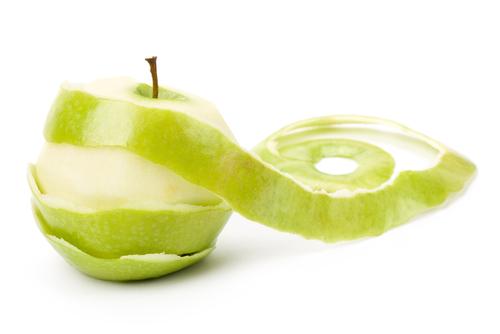 25лук зеленый20лук репчатый16морковь20огурцы7перец сладкий25петрушка (зелень)20редис, репа, свекла20редька25салат, щавель20томаты5укроп, шпинат26чеснок15МясоМясоговядина  категории26,4говядина  категории30РыбаРыбаминтай54треска51окунь морской49сельдь42